ЗАПОВЕДгр. ДобричНа основание чл. 104, ал. 1 от Закона за здравето, чл. 7, ал.1 и ал.4 от Правилника за устройството и организацията на работа на органите нa медицинската експертиза и на регионалните картотеки на медицинските експертизи и предложение с вх. № 14-2384/13.12.2023 г.ОПРЕДЕЛЯМ:следният състав на лекарска консултативна комисия (ЛКК) към:Регистрационен № на лечебното заведение „МЕДИЦИНСКИ ЦЕНТЪР ДОБРИЧ“ ЕООД, ГР. ДОБРИЧ                                         (наименование на лечебно заведение)считано от 25.01.2024 г.Обща лекарска консултативна комисия                       №д-р ДАНИЕЛА ДЕМИРЕВА            име и фамилия на лекаря                                                                                                               ЕГН на лекаря- специалист по вътрешни болести                                                                                               код специалност                                                                                                                                    УИН на лекаряд-р  ДОНКА ПАЩИЕВА              име и фамилия на лекаря                                                                                                         ЕГН на лекаря- специалист по неврология                                                                                                                       УИН на лекаря                                                                 код специалност                               д-р МИРОСЛАВ ПОПОВ               име и фамилия на лекаря                                                                                                        ЕГН на лекаря- специалист по хирургия                                                                                                                         УИН на лекаря                          код специалност   РЕЗЕРВНИ ЧЛЕНОВЕ:д-р ВЕНЦИСЛАВ СТАНЕВ               име и фамилия на лекаря                                                                                                        ЕГН на лекаря- специалист по хирургия                                                                                                                       УИН на лекаря                          код специалност   д-р ДЕЯН ХИНКОВ               име и фамилия на лекаря                                                                                                        ЕГН на лекаря- специалист по неврохирургия                                                                                                              УИН на лекаря                          код специалност                             Работно време на комисията:Петък от 14.00 до 16.30 часа.Настоящата заповед да се връчи на посочените по-горе лица за сведение и изпълнение и на съответното лечебно заведение, РЗОК, ТП на НОИ, РДСП и ТЕЛК.Заповедта подлежи на обжалване пред Административен съд- Добрич в 14 дневен срок по реда на Административнопроцесуалния кодекс. 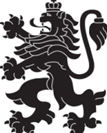 РЕПУБЛИКА БЪЛГАРИЯМинистерство на здравеопазванетоРегионална здравна инспекция-Добрич0828131003082813100324000011. Председател100409000001452. Член090000020910383. Член090000043110614. Член090000066210615. Член19000002171036